Livro expõe "Facebook" do capital brasileiro Toni SciarrettaEconomista mostra que BNDES e fundos de pensão costuram rede de relacionamentos em 119 das maiores empresas Fenômeno reduz competição e permite o financiamento de campanhas políticas e proximidade do poder Quem está no "Facebook" do empresário Eike Batista, o homem mais rico do Brasil? Quais são os "amigos comuns" dos dirigentes de Vale, Petrobras e Embraer? E quem selou o casamento de Sadia com Perdigão?Com certeza foram os mesmos padrinhos da união das teles Oi e BrT: BNDES e Previ, o fundo de pensão dos funcionários do Banco do Brasil, denominadores comuns de 119 empresas nas quais têm participação.Para desvendar essa intrigada rede de relacionamentos, o economista Sérgio Lazzarini, professor do Insper, estudou nos últimos seis anos a história de 624 empresas nacionais desde 1996.Descobriu que são todas amigas. O resultado está no livro "Capitalismo de Laços: Os Donos do Brasil e suas Conexões" (Elsevier), que será lançado na segunda."A abordagem desse livro é de relações. Ele vai ver quem é conectado com quem. Porque é por aí que surgem os negócios", disse.No estudo, Lazzarini viu que os agentes mais populares desse "Facebook dos poderosos" são do governo.O economista constatou ainda que não alteraram esse quadro nem as privatizações nem a abertura de capital na Bolsa, que prometiam a entrada de novos agentes."Há menos competição quando você junta três concorrentes em um mesmo consórcio, são dois a menos competindo. Os minoritários reclamam que não conseguem entrar da brincadeira."ESTRANGEIROSLazzarini afirma que muitos estrangeiros "quebraram a cara" no Brasil, como os canadenses da TIW, que se associaram ao empresário Daniel Dantas para comprar a Telemig Celular na privatização da Telebrás, em 1998.Ele cita o caso de Eike, visto inicialmente como renovador por trazer investidores do mercado de capitais."Eike é querido tanto no governo quanto no mercado. Ele é a ponte. Traz gente para os conselhos, que são pessoas que vão fazer conexões com empresas e com o mercado. Ele faz doação para Lula e traz os chineses."Segundo Lazzarini, o governo tem interesses em jogo nessa rede de relacionamento. O primeiro é ter influência na concorrência privada, que é onde está o dinheiro.Depois, é se financiar no poder. "Obter esses laços garante reciprocidades. Exemplo? Doação de campanha. Interessa para o governo estar nessas empresas para o sistema político se financiar. Para as empresas, o financiamento das campanhas serve como um "seguro" para ter canal de comunicação com o governo. E estamos falando de caixa um. O incentivo para caixa dois é igual."LULA E FHCO economista afirma que o relacionamento não mudou com governos diferentes. "Lula e FHC foram muito parecidos nesse quesito. Os principais agentes já eram BNDES e fundos de pensão."Para Lazzarini, esse capitalismo brasileiro tem como efeito colateral a baixa eficiência, além de desestimular a meritocracia e o empreendedorismo. "É melhor colocar no comando uma pessoa bem relacionada do que um líder competente."O Estado forte, afirma, pode até entrar em empresas, mas naquelas que precisam de proteção, como as de tecnologia ou nascentes.O problema é que, fora do oligopólio, essas empresas têm muito risco. "O governo achou o mapa da mina. Botar dinheiro nessas empresas concentra o mercado e reduz o risco do governo", disse.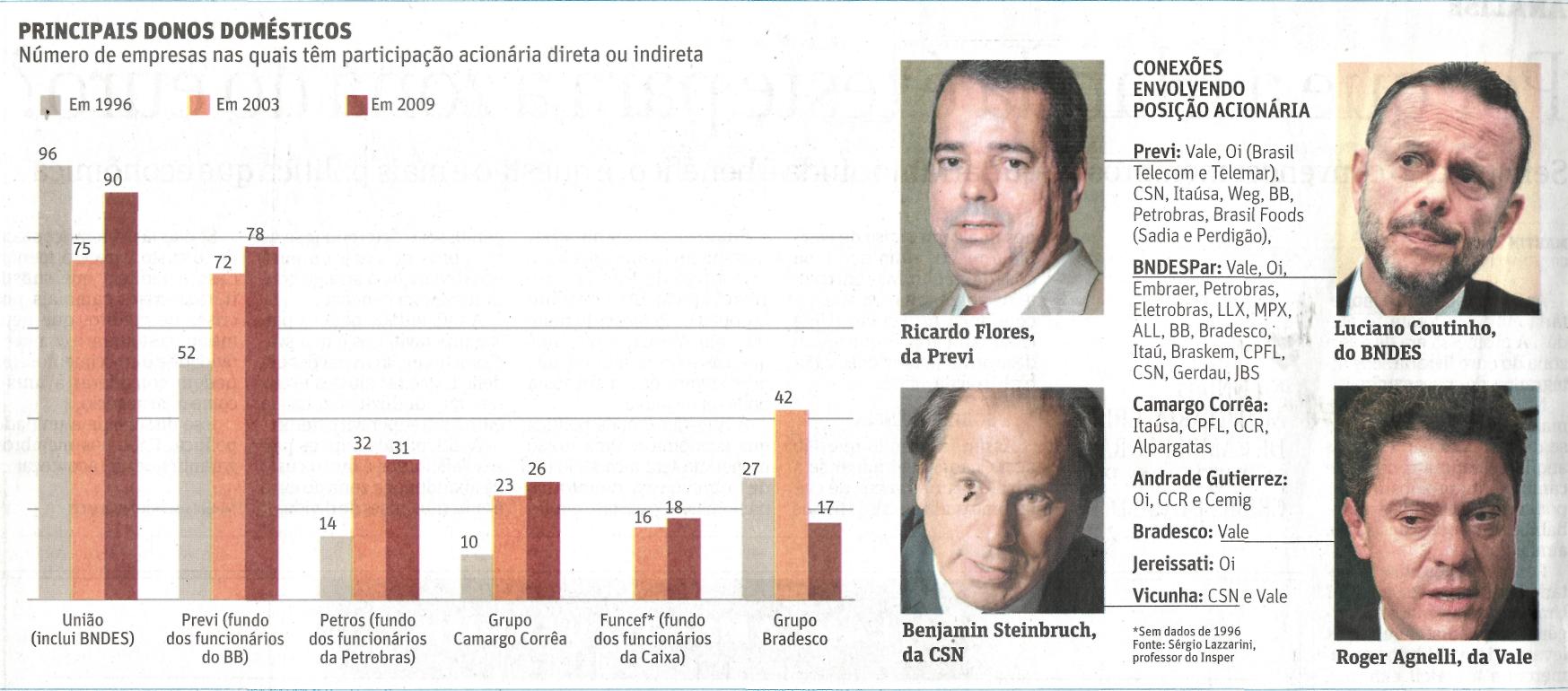 Fonte: Folha de S.Paulo, São Paulo, 2 dez. 2010, Mercado p. B10.